   Nr.   7.574  din 25 martie  2016                                                       M I N U T Aşedinţei de îndată a Consiliului Local al Municipiului Dej  încheiată azi, 25 martie 2016, cu ocazia ședinței care a fost convocată în conformitate cu prevederile ‚art. 39’, alin. (4) din Legea Nr. 215/2001, republicată, cu modificările şi completările ulterioare, conform Dispoziţiei Primarului Nr.  283 din 23 martie 2016, cu următoareaORDINE DE ZI: 1. Proiect de hotărâre privind aprobarea predării către Ministerul Dezvoltării Regionale și Administrației Publice prin Compania Națională de investiții C.N.I. S.A. a amplasamentului constând în teren pe Strada Nicolae Iorga Nr. 5 și asigurarea condițiilor în vederea executării obiectivului de investiții Construire sală de educație fizică școlară pe Strada Nicolae Iorga Nr. 5, Municipiul Dej, județul Cluj.2. Proiect de hotărâre privind aprobarea mandatării domnului consilier local Anca Nelu  pentru a reprezenta interesele Consiliului Local al Municipiului Dej în cadrul Adunării Generale Ordinare a Acţionarilor S.C. TETAROM S.A. din data de  1 aprilie 2016.3. Proiect de hotărâre privind aprobarea plății diferenței de preț pentru transportul deșeurilor menajere din Municipiul Dej la rampa din Odorheiu Secuiesc.    La şedinţă sunt prezenţi 14 consilieri, domnul Primar Morar Costan, doamna Secretar al Municipiului Dej.      Şedinţa publică este condusă de doamna consilier Kovrig Anamaria Magdalena,   lipsesc motivat domnii consilieri: Federiga Florin, Buburuz Simion Florin, Bonta Dan Silviu și doamna consilier Alexandru Melinda Gabriela, şedinţa fiind legal constituită. 	H O T Ă R Â R E A  Nr. 38 privind aprobarea predării către Ministerul Dezvoltării Regionale și Administrației Publice prin Compania Națională de investiții C.N.I. S.A. a amplasamentului constând în teren pe Strada Nicolae Iorga Nr. 5 și asigurarea condițiilor în vederea executării obiectivului de investiții Construire sală de educație fizică școlară pe Strada Nicolae Iorga Nr. 5, Municipiul Dej, județul Cluj.	Votat 14 voturi ”pentru” unanimitate;	H O T Ă R Â R E A  Nr. 39 privind aprobarea mandatării domnului consilier local Anca Nelu  pentru a reprezenta interesele Consiliului Local al Municipiului Dej în cadrul Adunării Generale Ordinare a Acţionarilor S.C. TETAROM S.A. din data de  1 aprilie 2016.Votat 14 voturi ”pentru” unanimitate;H O T Ă R Â R E A  Nr. 40 privind aprobarea plății diferenței de preț pentru transportul deșeurilor menajere din Municipiul Dej la rampa din Odorheiu Secuiesc.Votat 10 voturi ”pentru”, 4 ”abțineri”, domnii consilieri: Butuza Marius Cornel, Rusu Vasile Călin, Varga Lorand Iuliu și doamna consilier Kovrig Anamaria Magdalena.          În conformitate cu dispoziţiile ‘art. 11’ din Legea Nr. 52/2003 privind transparenţa decizională în administraţia publică, republicată, cu modificările și completările ulterioare, minuta se publică la sediul şi pe site-ul Primăriei Municipiului Dej.  	 Președinte de ședință,                                               Secretar,    Kovrig Anamaria Magdalena                                      Jur. Pop Cristina                  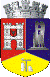 ROMÂNIAJUDEŢUL CLUJCONSILIUL LOCAL AL MUNICIPIULUI DEJStr. 1 Mai nr. 2, Tel.: 0264/211790*, Fax 0264/223260, E-mail: primaria@dej.ro 